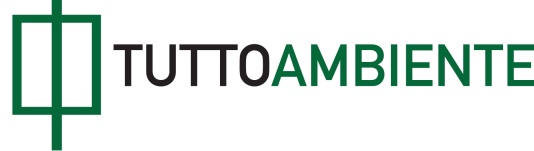 D.L.vo 2 luglio 2015, n. 11Disposizioni correttive ed integrative al decreto legislativo 13 marzo 2013, n. 30, recante attuazione della direttiva 2009/29/CE che modifica la direttiva 2003/87/CE al fine di perfezionare ed estendere il sistema comunitario per lo scambio di quote di emissione di gas a effetto serra.(GU Serie Generale n. 168 del 22 luglio 2015)-----------------------------------------------------------------------In vigore dal: 23/07/2015 Art. 1 Modifiche al decreto legislativo 13 marzo 2013, n. 30  1. All'articolo 3, comma 1, del decreto legislativo 13 marzo 2013,n. 30, sono apportate le seguenti modificazioni:  a) alla lettera t) le parole: "detiene o gestisce" sono sostituitedalle seguenti: "gestisce o controlla";  b) la lettera ff) è sostituita dalla seguente: "ff) 'operatoreaereo amministrato dall'Italià:  1) l'operatore aereo in possesso di una licenza d'esercizio validarilasciata dall'Ente nazionale per l'aviazione civile (ENAC);  2) l'operatore aereo, diverso da quello di cui al numero 1) e nonin possesso di una licenza d'esercizio valida rilasciata da un altroStato Membro, le cui emissioni provenienti dalle attività ditrasporto aereo, stimate per l'anno di riferimento, siano per lamaggior parte attribuibili all'Italia; viene fatto salvo il caso incui nei primi due anni del periodo di riferimento detto operatore nonabbia prodotto emissioni attribuibili all'Italia, per cui non è piùconsiderato 'operatore aereo amministrato dall'Italià per il periododi riferimento successivo;  3) l'operatore aereo, diverso da quello di cui ai numeri 1) e 2) enon in possesso di una licenza d'esercizio valida rilasciata da unoStato Membro, le cui emissioni provenienti dalle attività ditrasporto aereo, stimate per i primi due anni del periodo diriferimento precedente, siano per la maggior parte attribuibiliall'Italia;";  c) dopo la lettera ff) sono inserite le seguenti: "ff-bis) 'anno diriferimentò: ai fini della definizione di cui alla lettera ff),numero 2), per gli operatori aerei che hanno iniziato ad operarenella Comunità dopo il 1° gennaio 2006, il primo anno civile diesercizio, in tutti gli altri casi l'anno civile che decorre dal 1°gennaio 2006:  f-ter) 'periodo di riferimentò: ai fini della definizione di cuialla lettera ff), numeri 2) e 3), il periodo compreso tra il 1°gennaio 2012 e il 31 dicembre 2012, e ciascuno dei successivi periodidi otto anni a partire dal 1° gennaio 2013;".  2. All'articolo 4 del decreto legislativo 13 marzo 2013, n. 30,sono apportate le seguenti modificazioni:  a) dopo il comma 1 è inserito il seguente: "1-bis. Il Comitato dicui al comma 1 è composto da un Consiglio direttivo e da unaSegreteria tecnica. Il Consiglio direttivo è l'organo deliberantedel Comitato; per l'istruttoria delle attività di cui al presentearticolo il Consiglio direttivo si avvale della Segreteria Tecnica.";  b) al comma 4, dopo la lettera o) è inserita la seguente: "o-bis)redigere ed aggiornare annualmente una lista di operatori aereiamministrati dall'Italia, avvalendosi anche dell'elenco deglioperatori aerei di cui all'articolo 3, comma 1, lettera q);";  c) il comma 6 è soppresso;  d) al comma 8:  1) dopo le parole: "da nove membri" sono inserite le seguenti: "dicomprovata esperienza nei settori interessati dal presente decreto";  2) dopo le parole: "tre nominati dal Ministro dell'ambiente e dellatutela del territorio e del mare" sono inserite le seguenti: ",compreso il presidente,";  3) dopo le parole: "Ministro dello sviluppo economico", sonoinserite le seguenti: ", compreso il vicepresidente,";  4) è aggiunto, in fine, il seguente periodo: "I membri confunzioni consultive non hanno diritto di voto e non sono consideratiai fini del quorum costitutivo e deliberativo del Consigliodirettivo. I membri del Consiglio direttivo rimangono in caricaquattro anni.";  e) il comma 9 è soppresso;  f) al comma 10 le parole: "composta da ventitrè membri" sonosostituite dalle seguenti: "composta da ventidue membri.";  g) dopo il comma 10 è inserito il seguente: "10-bis. I curriculadei membri del Consiglio direttivo di cui al comma 8 e dellaSegreteria tecnica di cui al comma 10 sono resi pubblici sul sito delMinistero dell'ambiente e della tutela del territorio e del mare.";  h) al comma 11 è aggiunto, in fine, il seguente periodo: "Ilregolamento disciplina in particolare le audizioni dei soggettiinteressati, le forme di pubblicità delle convocazioni del Consigliodirettivo e della Segreteria tecnica, dei relativi ordini del giorno,degli atti e delle decisioni, nonchè i lavori della Segreteriatecnica in gruppi istruttori.";  i) al comma 12 le parole: "Il Comitato di cui al comma 1" sonosostituite dalle seguenti: "Il Consiglio direttivo di cui al comma8";  l) al comma 13 le parole: "Il Comitato di cui al comma 1" sonosostituite dalle seguenti: "La Segreteria tecnica, su indicazione delConsiglio direttivo";  m) al comma 15 le parole: "del predetto Comitato e" sono soppresse;  n) dopo il comma 15 sono inseriti i seguenti:  "15-bis. Agli eventuali compensi e rimborsi spese ai membri delComitato si provvede a valere sui proventi delle aste ai sensidell'articolo 19, comma 6, lettera i).  15-ter. Con decreto del Ministro dell'ambiente e della tutela delterritorio e del mare di concerto con il Ministro dello sviluppoeconomico e il Ministro dell'economia e delle finanze sono stabilitele modalità di corresponsione e di determinazione dei compensi e deirimborsi spese per i componenti del Comitato e la relativa durata, inmodo da garantire l'invarianza dei saldi di finanza pubblica.".  3. L'articolo 5 del decreto legislativo 13 marzo 2013, n. 30, èsostituito dal seguente:  "Art. 5.  Ambito di applicazione  1. Le disposizioni del presente capo si applicano, salvo quantoprevisto al comma 2, all'assegnazione e al rilascio di quote per leattività di trasporto aereo elencate all'allegato I svolte da unoperatore aereo amministrato dall'Italia, come definito all'articolo3, comma 1, lettera ff).  2. Salva diversa disposizione, sono comunque escluse dall'ambito diapplicazione del presente capo le attività di volo effettuate conaeromobili di cui all'articolo 744, primo e quarto comma, del codicedella navigazione.".  4. All'articolo 7 del decreto legislativo 13 marzo 2013, n. 30, alcomma 1, secondo e terzo periodo, le parole: "anno di riferimento",sono sostituite dalle seguenti: "anno di controllo".  5. All'articolo 8 del decreto legislativo 13 marzo 2013, n. 30, alcomma 1, lettere a) e b), e al comma 3, lettera c), numeri 1), 2) e3), le parole: "anno di riferimento" sono sostituite dalle seguenti:"anno di controllo".  6. All'articolo 19, comma 1, del decreto legislativo 13 marzo 2013,n. 30, prima delle parole: "La messa all'asta" sono inserite leseguenti: "A decorrere dall'anno 2013,".  7. All'articolo 24 del decreto legislativo 13 marzo 2013, n. 30, alcomma 4, ultimo periodo, le parole: "tre mesi" sono sostituite dalleseguenti: "sei mesi".  8. All'articolo 25 del decreto legislativo 13 marzo 2013, n. 30, alcomma 3, le parole: "ha facoltà di comunicare al Comitato" sonosostituite dalle seguenti: "comunica al Comitato".  9. All'articolo 26 del decreto legislativo 13 marzo 2013, n. 30, alcomma 1 le parole: "comporta le seguenti conseguenze" sono sostituitedalle seguenti: "comporta una delle seguenti conseguenze".  10. All'articolo 29 del decreto legislativo 13 marzo 2013, n. 30,il comma 3 è sostituito dal seguente: "3. Ai fini dell'adempimentodell'obbligo di restituzione per il periodo 2013-2020, i gestoridegli impianti esistenti, degli impianti nuovi entranti e glioperatori aerei amministrati dall'Italia possono utilizzare crediti,CERs ed ERUs che rispettano i criteri qualitativi sancitidall'articolo 11-bis, paragrafi da 2 a 4, della direttiva 2003/87/CEe fino alla quantità stabilita con deliberazione del Comitato, sullabase di quanto stabilito dallo stesso articolo 11-bis e, inparticolare, dalle misure adottate dalla Commissione europea ai sensidello stesso articolo.".  11. All'articolo 36 del decreto legislativo 13 marzo 2013, n. 30,sono apportate le seguenti modificazioni:  a) il comma 7 è sostituito dal seguente: "7. La sanzione di cui alcomma 6 si applica anche alle quote di biossido di carbonio emesse enon monitorate in conseguenza di omissioni o false informazioni inapplicazione dell'articolo 16.";  b) il comma 8 è sostituito dal seguente: "8. Salvo che il fattocostituisca reato, il gestore dell'impianto munito di autorizzazionealle emissioni di gas ad effetto serra che non fornisce leinformative e le comunicazioni ai sensi degli articoli 16, 24, comma3, 25 e 26 è soggetto ad una sanzione amministrativa pecuniaria da10.000 euro a 100.000 euro aumentata, per ciascuna quotaindebitamente rilasciata, di una somma pari a tre volte il valoremedio della quota di biossido di carbonio nel quadrimestre da gennaioad aprile dell'anno in corso fino ad un massimo di 100 euro perciascuna quota. All'accertamento della violazione consegue, in ognicaso, l'obbligo per il gestore di trasferire nel conto unionale dicui all'articolo 53, paragrafo 4, del regolamento (CE) n. 389/2013una quantità di quote di emissione pari alle quote indebitamenterilasciate. Resta ferma la sanzione di cui al comma 6 in caso dimancata ottemperanza dell'obbligo di restituzione delle quote.";  c) il comma 9 è sostituito dal seguente: "9. Salvo che il fattocostituisca reato, nel caso in cui le informazioni di cuiall'articolo 7 delle misure comunitarie per l'assegnazione risultinofalse o non veritiere il gestore dell'impianto è soggetto ad unasanzione amministrativa pecuniaria da 10.000 euro a 100.000 euroaumentata, per ciascuna quota indebitamente rilasciata, di una sommapari a tre volte il valore medio della quota di biossido di carbonionel quadrimestre da gennaio ad aprile dell'anno in corso fino ad unmassimo di 100 euro per ciascuna quota. All'accertamento dellaviolazione consegue, in ogni caso, l'obbligo per il gestore ditrasferire nel conto unionale di cui all'articolo 53, paragrafo 4,del regolamento (CE) n. 389/2013 una quantità di quote di emissionepari alle quote indebitamente rilasciate. Resta ferma la sanzione dicui al comma 6 in caso di mancata ottemperanza dell'obbligo direstituzione delle quote.";  d) il comma 10 è sostituito dal seguente: "10. Salvo che il fattocostituisca reato, nel caso in cui le informazioni di cui al comma 9,verificate ai sensi delle disposizioni di cui all'articolo 22, comma2, risultino incongruenti, il gestore dell'impianto è soggetto aduna sanzione amministrativa pecuniaria da 10.000 euro a 100.000 euroaumentata, per ciascuna quota indebitamente rilasciata, di una sommapari a tre volte il valore medio della quota di biossido di carbonionel quadrimestre da gennaio ad aprile dell'anno in corso fino ad unmassimo di 100 euro per ciascuna quota. All'accertamento dellaviolazione consegue, in ogni caso, l'obbligo per il gestore ditrasferire nel conto unionale di cui all'articolo 53, paragrafo 4,del regolamento (CE) n. 389/2013 una quantità di quote di emissionepari alle quote indebitamente rilasciate. Resta ferma la sanzione dicui al comma 6 in caso di mancata ottemperanza dell'obbligo direstituzione delle quote.";  e) dopo il comma 10 sono inseriti i seguenti: "10-bis. Salvo che ilfatto costituisca reato, la violazione dell'articolo 38, comma 4, èpunita con una sanzione amministrativa pecuniaria da 1000 euro a 5000euro, aumentata di 20 euro per ciascuna tonnellata di biossido dicarbonio emessa in eccesso, ciascun anno, rispetto a quelledeterminate con la metodologia, approvata dalla Commissione europea,di cui al comma 5 del medesimo articolo 38. All'accertamento dellaviolazione consegue, in ogni caso, l'obbligo di corrispondere ilpagamento o la restituzione in EUA delle tonnellate di biossidoemesse in eccesso.  10-ter. Salvo che il fatto costituisca reato, il gestoredell'impianto di ridotte dimensioni di cui all'articolo 38 èsoggetto ad una sanzione pecuniaria da 1000 euro a 5000 euro, qualoraometta di:  a) inviare il Piano di monitoraggio entro 30 giorni dalla formalerichiesta del Comitato;  b) comunicare al Comitato il Piano di monitoraggio aggiornato entro30 giorni dal verificarsi di modifiche dell'identità del gestore,ampliamenti o riduzioni della capacità produttiva dell'impiantosuperiori al 20 per cento, modifiche alla natura e al funzionamentodell'impianto nonchè modifiche significative al sistema dimonitoraggio da valutarsi conformemente ai principi di cuiall'articolo 15 del regolamento (UE) n. 601/2012;  c) inviare la comunicazione delle emissioni di gas a effetto serraentro il 30 aprile di ciascun anno.";  f) dopo il comma 13 è aggiunto il seguente: "13-bis. Gli operatoriaerei, soggetti alla disciplina di cui al presente decretolegislativo, eleggono domicilio nel territorio della Repubblicaitaliana, anche ai fini dell'individuazione della competenzaterritoriale di cui al comma 12.".  12. All'articolo 38 del decreto legislativo 13 marzo 2013, n. 30,sono apportate le seguenti modificazioni:  a) al comma 1, lettera c), sono aggiunte, in fine, le seguentiparole: "che applicano le misure di cui ai commi 3 e 4.";  b) il comma 2 è sostituito dal seguente: "2. Gli impianti di cuial comma 1, lettere a) e b), esclusi ai sensi del medesimo comma che,in uno degli anni del periodo 2013-2020, emettono più di 25000tCO2eq.rientrano nel sistema comunitario per lo scambio delle quotedi emissione di gas ad effetto serra di cui alla direttiva 2003/87/CEe non possono essere oggetto di ulteriore esclusione. La verifica èfatta sulla base della comunicazione annuale delle emissioni di cuial comma 6, lettera a).";  c) dopo il comma 2 è inserito il seguente: "2-bis). Allorchè unimpianto rientra nuovamente nel sistema comunitario per lo scambiodelle quote di emissione di gas a effetto serra, le quote assegnate anorma dell'articolo 21 sono rilasciate a decorrere dall'anno delrientro.";  d) al comma 4, secondo periodo, dopo le parole: "su base biennale"sono inserite le seguenti: "a partire dal 30 giugno 2015";  13. Al comma 2 dell'articolo 41 del decreto legislativo 13 marzo2013, n. 30, dopo le parole: "I costi delle attività di cui", sonoinserite le seguenti: "all'articolo 4, comma 4, lettera o-bis),".  14. All'Allegato I "Categorie di attività relative alle emissionidi gas serra rientranti nel campo di applicazione del presentedecreto" sono apportate le seguenti modificazioni:  a) prima del punto 1 è inserito il seguente: "01. Gli impianti ole parti di impianti utilizzati per la ricerca, lo sviluppo e lasperimentazione di nuovi prodotti e processi e gli impianti cheutilizzano esclusivamente biomassa non rientrano nel presentedecreto.";  b) il punto 3 è sostituito dal seguente: "3. Se una unità serveper un'attività per la quale la soglia non è espressa come potenzatermica nominale totale, la soglia espressa come capacità diproduzione di tale attività è prioritaria per la decisione inmerito all'inclusione nel campo di applicazione del presentedecreto.". Art. 2Disposizioni finanziarie  1. Dall'attuazione del presente decreto non devono derivare nuovi omaggiori oneri a carico della finanza pubblica. Le amministrazioni edi soggetti pubblici interessati provvedono agli adempimenti previstidal presente decreto con le risorse umane, strumentali e finanziariedisponibili a legislazione vigente. Art. 3Entrata in vigore  1. Il presente decreto entra in vigore il giorno successivo aquello della sua pubblicazione nella Gazzetta Ufficiale dellaRepubblica italiana.  Il presente decreto, munito del sigillo dello Stato, sarà inseritonella Raccolta ufficiale degli atti normativi della Repubblicaitaliana. È fatto obbligo a chiunque spetti di osservarlo e di farloosservare. 